The ‘Bee a Pollinator’ ProjectInvasive Non-Native Species (INNS) mapping along Norbury Brook, Lady Brook, Micker Brook and Poynton BrookThe below form can be printed and completed during surveying:	Date of Survey:Date of Survey:Date of Survey:Name of Surveyor:Name of Surveyor:Name of Surveyor:Name of Surveyor:Define Stretch of RiverStart of SurveyTime survey startedWhat3Words AddressEnd of SurveyTime survey finishedWhat3Words AddressDefine Stretch of RiverStart of SurveyEnd of SurveyLocation of Invasive Non-Native SpeciesLocation of Invasive Non-Native SpeciesLocation of Invasive Non-Native SpeciesLocation of Invasive Non-Native SpeciesSightingsWhat3Words AddressSpecies Identified (please ring)PhotographExamplespurted.safely.sungHimalayan Balsam Japanese Knotweed Giant Hogweed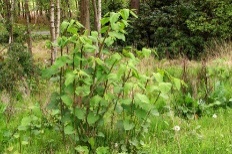 1Himalayan Balsam Japanese Knotweed Giant Hogweed2Himalayan Balsam Japanese Knotweed Giant Hogweed3Himalayan Balsam Japanese Knotweed Giant Hogweed4Himalayan Balsam Japanese Knotweed Giant Hogweed5Himalayan Balsam Japanese Knotweed Giant HogweedLocation of Invasive Non-Native SpeciesLocation of Invasive Non-Native SpeciesLocation of Invasive Non-Native SpeciesLocation of Invasive Non-Native SpeciesSightingsWhat3Words AddressSpecies Identified (please ring)PhotographExamplespurted.safely.sungHimalayan Balsam Japanese Knotweed Giant Hogweed6Himalayan Balsam Japanese Knotweed Giant Hogweed7Himalayan Balsam Japanese Knotweed Giant Hogweed8Himalayan Balsam Japanese Knotweed Giant Hogweed9Himalayan Balsam Japanese Knotweed Giant Hogweed10Himalayan Balsam Japanese Knotweed Giant Hogweed11Himalayan Balsam Japanese Knotweed Giant Hogweed12Himalayan Balsam Japanese Knotweed Giant Hogweed